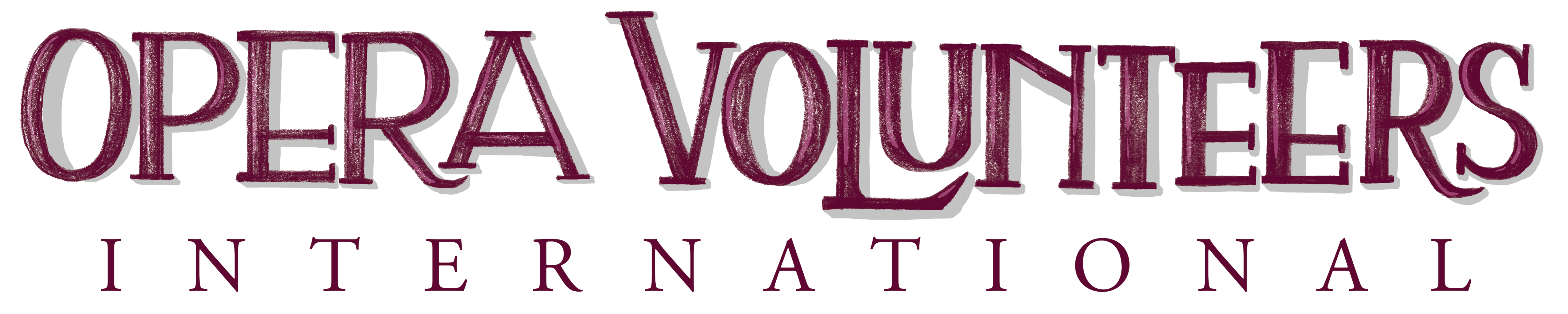 GROUP MEMBERSHIP 2022-23MEMBERSHIP DUES: 							 	         Please Circle	More than fifty members or more than 3 years in existence_________________________________$100	Fewer than fifty members or established less than 3 years ago________________________________50	Chapter, affiliate, or satellite of a $100 member group__________________________________________50	University or school of music, or related support group________________________________________50OVI is a 501(c)(3) non-profit organization.  Contributions are tax-deductible as allowed by the tax code in your country.MEMBERSHIP BENEFITS:  Eligibility for matching grants, awards and other recognition; OVI publications; newsletter, directory, and invitations for primary, secondary and company/school contacts 1) JOIN ONLINE AT OPERAVOLUNTEERS.ORG/JOIN OVI    --OR--2) PRINT AND COMPLETE FORM AND SEND WITH PAYMENT TO:  OPERA VOLUNTEERS INTERNATIONALSheila McNeill, Treasurer  17402 Poppleton Avenue, Omaha, NE  68130PLEASE PRINT									DATE__________________________Group Name___________________________________________________________________________________________________________Year founded__________ Number of members ____________ Company/School_______________________________________Group Website________________________________________________________________________________________________________Primary Contact* (eg, president/head)______________________________________________Term ends (M/Y) __________(*Will appear in annual Membership Directory unless otherwise requested)Mailing address ______________________________________________________________________________________________________City _______________________________________________________________________State/Province ___________________________Zip/Postal Code ___________________________________ Country _________________________________________________________Day phone ____________________________________________ Evening phone ______________________________________________E-Mail Address________________________________________________________________________________________________________Please provide an email address so that we may send the newsletter and provide periodic updates regarding opera and volunteerism.  OVI will not give away, trade, or sell your email address to any individual or company. Secondary Contact____________________________________________________________________________________________________Mailing Address ______________________________________________________________________________________________________City _______________________________________________________________________State/Province ___________________________Zip/Postal Code ___________________________________ Country _________________________________________________________Day phone __________________________________________Evening phone_________________________________________________E-mail _________________________________________________________________________________________________________________Company/School Contact Name and Title__________________________________________________________________________Mailing Address ______________________________________________________________________________________________________City _______________________________________________________________________State/Province ___________________________Zip/Postal Code ___________________________________ Country _________________________________________________________Phone __________________________________________ E-mail _______________________________________________________________PAYMENT INFORMATION:				CHECK:  Please make payable to OPERA VOLUNTEERS INTERNATIONALorCREDIT CARD (circle one)      Visa      MasterCard      Discover     American Express	Number______________________________________ Expiration Date_____________ Security Digits (CVV)_________Name on card__________________________________________________________Billing Zip/Postal Code____________Signature_______________________________________________________________________________________________